«Зелёная» площадка №4, г. Фурманов, ул. Д. Бедного, напротив завода ТемпПриложение к паспорту «зеленой» площадки» №4Карта (схема) расположения земельного участка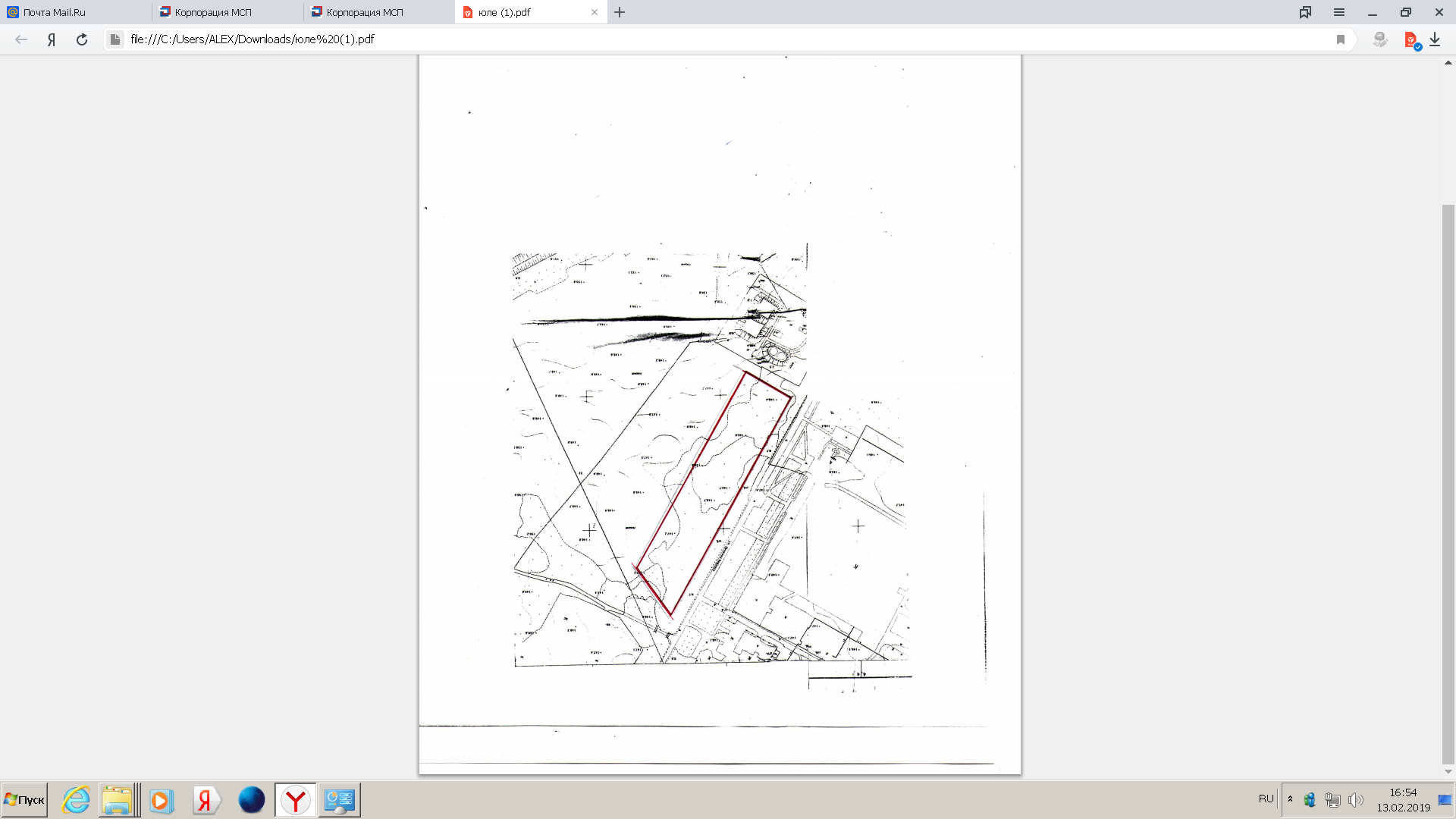 Фотография земельного участка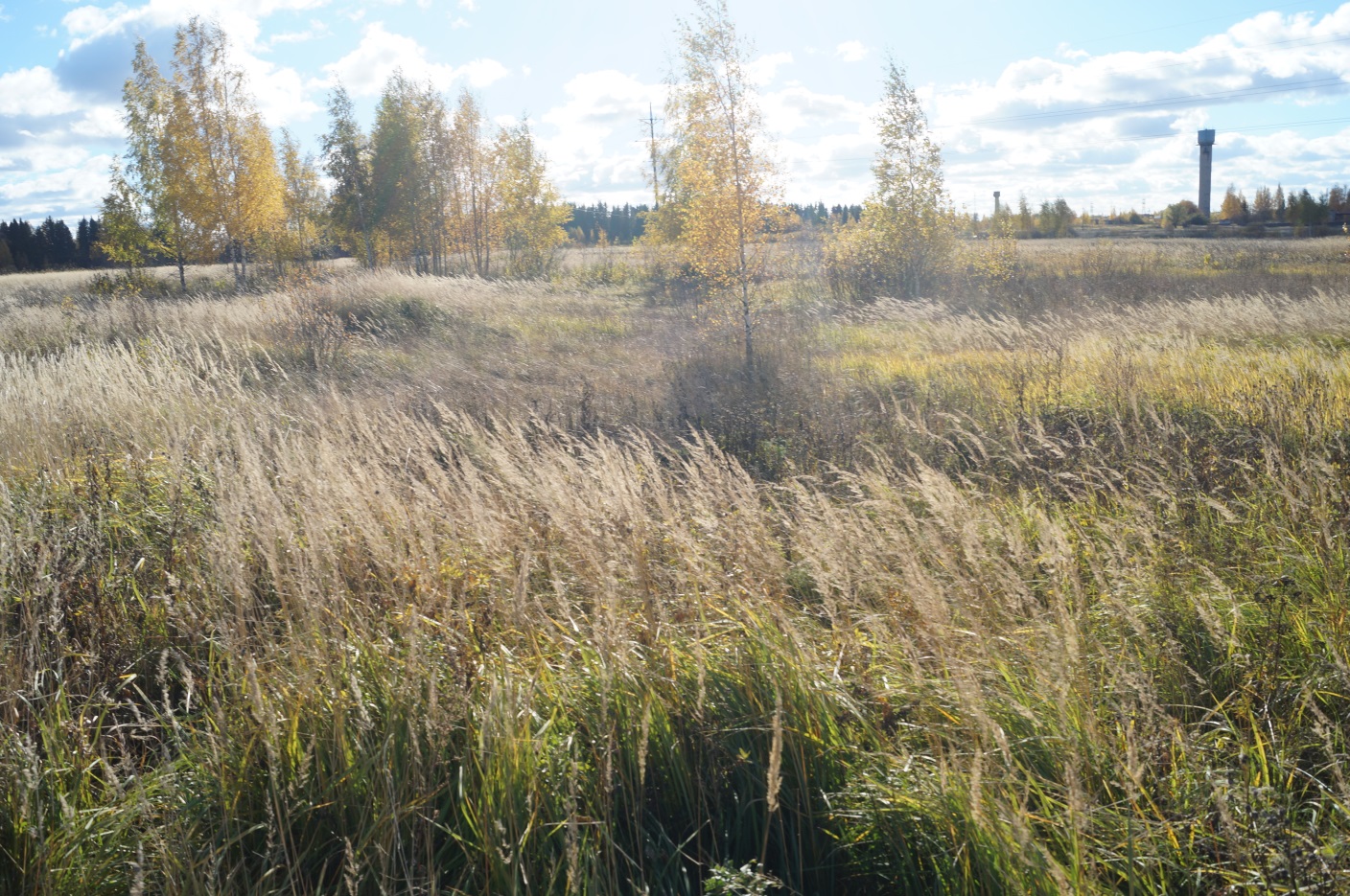 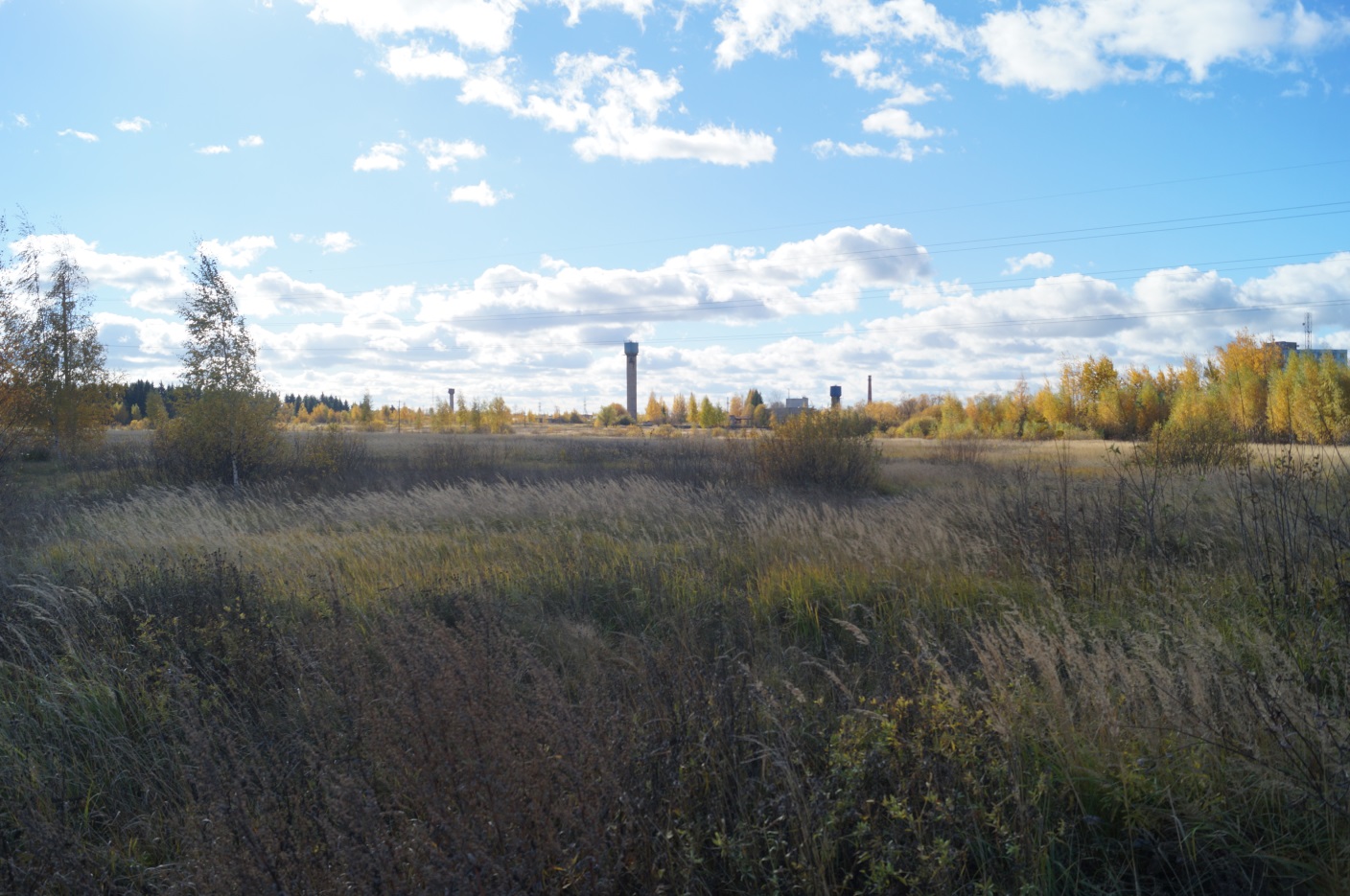 Класс объекта       Земельный участок Кадастровая стоимость участка (руб.)Категория земель(формулировка в соответствии с Земельным Кодексом РФ) земли населенных пунктовНазначение земельного участка (промышленное, жилищное, общественное, сельскохозяйственное использование или любое)промышленное использованиеОписание земельного участка (форма, рельеф и т.п.)рельеф – равнинный  Площадь (га) 2,5Описание местоположение объекта                                                 Район Ивановская область, Фурмановский районНаселенный пункт г.Фурманов, ул.Д.Бедного(напротив завода Темп)СобственникГосударственная собственностьКонтактное лицо (Ф.И.О.)Устинова Ю. В.Координаты для контакта  тел. (49341) 2-12-25e-mail: furmekon@mail.ruПервичное назначение объекта Возможное направление использования участкапод промышленное строительствоИнженерные коммуникации Водопровод (наличие, возможность подключения, расстояние до точки подключения, возможность бурения скважин)возможность подключения Электроэнергия (имеющаяся мощность в наличии, возможность подключения, расстояние до точки подключения) возможность подключения ЛЭП 6 кВт         110 мОтопление (состояние, возможность подключения, расстояние до точки подключения) возможность подключенияГаз (имеющаяся мощность в наличии, возможность подключения, расстояние до точки подключения) возможность подключения Канализация (состояние, возможность подключения, расстояние до точки подключения) возможность подключения 60 м Подъездные пути Собственные подъездные пути (имеются, асфальтная или грунтовая дорога, по пересечённой местности, отсутствуют)имеются, асфальтная дорогаСобственная железнодорожная ветка (имеется, отсутствует)отсутствуетРасстояние до основных автомагистралей, наименование автомагистралей (км)1,3 км до автомагистрали Иваново-Кострома Расстояние до ближайшей ж/д станции (км)4,0 км до ст. Фурманов Северной ж/дРасстояние до возможной точки врезки в ж/д пути (км)0,5Расстояние до ближайшего жилья (км)0,6Картографические материалы (карта расположения объекта на местности, либо кадастровый план территории) по возможности кадастровые выписки( Формат JPG)имеетсяФотография объекта (Формат JPG)имеетсяЮридическая документация Наименование и номер документа (договор аренды, свидетельство о праве собственности)Вид права гос. собственностьОбременения Процент готовности (наличие или стадия готовности землеустроительной документации)Предполагаемая форма участияпод промышленное строительствоДополнительные сведения (длительность прохождения административных процедур и т.п.)участок находится в пром. зоне городаДата подготовки сведений2019 г.